EGG PUZZLEUnscramble the egg related words to figure out the secret phrase at the bottom.  This is due at the end of the hour.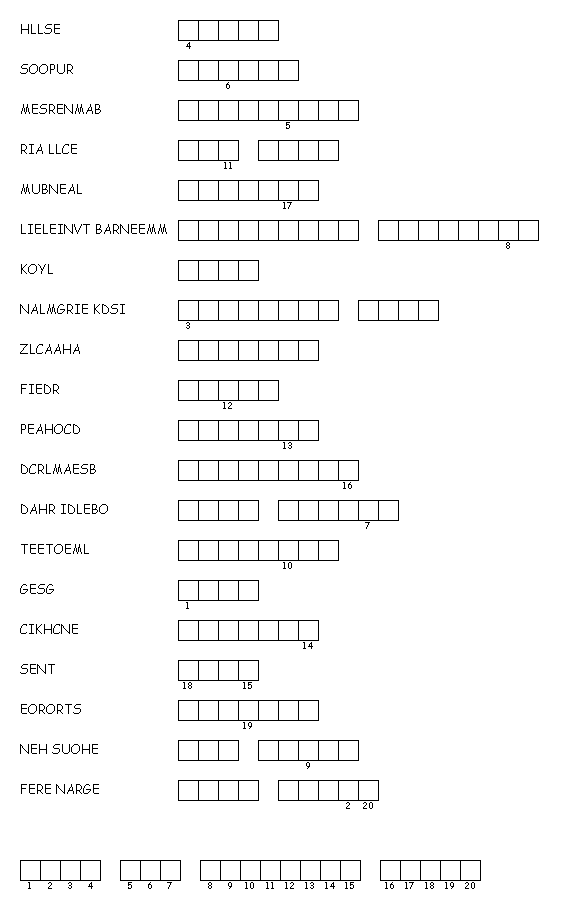 